Консультация для родителей:Как знакомить детей с государственными символами.Подготовила воспитатель Беликова Е.А.                                                      «Знаки и символы правят  миром,                                                               а не слово и закон»  (Конфуций)                            Родина. Отчизна. Отечество. Отчий край. Так называют люди землю, на которой родились, и нет ничего дороже у человека, чем Родина, красота которой открылась ему однажды как чудо. Со словом "Родина" у каждого человека связаны ассоциации с самым дорогим в его жизни. Это может быть населённый пункт, в котором родился и вырос, местная природа, предки. Знакомясь с большой и малой Родиной, ребенок начинает любить её и сохраняет чувство привязанности к ней на всю жизнь. Любовь к Родине невозможна без патриотического воспитания. Одним из основных условий  патриотического воспитания у детей является знакомство детей с государственными символами.    Каждая страна имеет официальные символы: герб, флаг и гимн.Без них никак нельзя. Изображение герба и флага – обязательные атрибуты на государственных учреждениях, военной форме, морских короблях, воздушных лайнерах, космических ракетах… Гербовой печатью скрепляются все самые важные документы.Без государственной символики не обходится ни одно знаменательное событие – будь то международный форум, спортивные состязания или военный парад…В символах обновленной России переплелись традиции прошлого, веяния настоящего и надежды будущего.20 декабря 2000 года в России приняты три Федеральных конституционных закона о государственной символике (Статья № 70). Этими законами устанавливаются:Государственный герб Российской ФедерацииГосударственный флагГосударственный гимнВ законах даётся их описание и порядок официального использования.     Рождение гербов относится к середине 12 века. Слово «герб » происходит от немецкого слова  «erbe», что значит «наследство». Существует особенная наука о гербах – геральдика. Благодаря этой науке,  историки получают новые интересные сведения, ведь любой герб содержит в себе информацию о эпохе, которой принадлежит. На нашем гербе изображен двуглавый золотой орел. В своих лапах он держит скипетр и державу – символы российской власти. Скипетр – это жезл указующий, в античной мифологии он был у верховного божества. Держава (шар с крестом) – символ власти царя над миром. Раньше державу называли «яблоком государевым». Где и как используется государственный герб.Герб используется строго по назначению: на зданиях госучреждений, на официальных знаменах и флагах, на государственных печатях и штампах, на наградах, на денежных знаках, на государственных бланках, паспорте. Флажная история в отличие от истории гербовой, весьма древняя. Полотнища, похожие на современные флаги, появились в Китае около 100 года до нашей эры.  В качестве флага в Древнем Риме использовался вексиллум – четырёхугольное полотнище с рисунками и надписями, прикрепленное к горизонтальному древку. От названия этого символа происходит наименование науки о знаменах и флагах – вексиллология.    Существует даже флажный этикет:- В законе размеры Государственного флага не устанавливаются. Флаг может быть изготовлен любых размеров. Строго надо соблюдать соотношение ширины и длины флага, оно всегда должно быть 2:3.- Флаг города не может быть больше, чем флаг государства.- Наиболее почетными местами в ряду вывешенных флагов считается центр и левая от зрителя сторона. Если в страну приезжает важный иностранный гость, то его флаг вывешивают рядом с флагом принимающего государства, левее от зрителя. Если гостей несколько, то их флаги располагаются в ряд по латинскому алфавиту.- Каждый гражданин России, устраивая какое-либо торжество, имеет право вывесить Государственный флаг.  У гимнов также глубокие исторические корни.  Если герб и флаг – символы «внешние», то государственный гимн «всегда с тобой». Ведь если знаешь слова и мелодию, его можно спеть, когда захочешь.  Есть неофициальные (нетрадиционные)  символы.  Это балалайка, лапти, березка шапка-ушанка, самовар, руская тройка лошадей,матрешка, медведь.  Символы Ставропольского края и Невинномыска. Поэтому,  в образовательно-воспитательном  процессе  необходимы такие формы и виды работы, как: - тематические занятия, которые объединены одной темой например: «Моя родина- Россия», «Флаг, герб и гимн – наша гордость!», «Рождение государственных гимнов», «Невинномысск – мой город», «У державы величавой на гербе орел двуглавый »,  «Мой дом-моя крепость», «Вместе дружная семья» и т. д.- интегрированные (комплексные) занятия, где используются различные виды художественно-эстетической деятельности (музыка, живопись, поэзия, театр, хореография): «Славься, Отечество!»- занятия-путешествия, один из эффективных приемов увлечь детей. Причем путешествовать могут как по «вертикали» («вглубь времени»), так и по «горизонтали» («Путешествие в казачье село», «Казачье подворье», «Путешествие по Невинномысску», «Путешествие на облачке»);- занятия-инсценировки, на которых дети смотрят драматизированные сказки и инсценировки, или сами принимают в них участие («Как царь Петр цвета для российского флага искал»). - занятия - праздники, могут принимать участие и воспитатели, и дети разного возраста, и родители, и это очень важно. Совместная творческая деятельность детей и взрослых позволяет  усваивать опыт взрослых, перенимая образцы поведения.- конкурсы, например, «Конкурс флага», «Конкурс герба», «Нетрадиционные государственные символы»и т. д.; -познавательная  игра. Одной из главных особенностей игровой деятельности заключается в её активном творческом характере, т. к. связана не только с правилами, условиям игры, но и с выдумкой, изобретательностью, с творческим началом («Найди флаг»).Немаловажным фактором при ознакомлении государственных символов является предметно-развивающая среда. Именно в определенном предметно-развивающем пространственном окружении ребенок приобретает знания. Предметно-развивающая среда в группе выполняет две важные функции: информационную и развивающую. С этой целью в группах должен быть   уголок патриотического воспитания. Например,обучающий набор «Флаги и гербы» кубиков и пазлов с изображением символов РФ. Формирование патриотических чувств у детей невозможно без установления тесной связи с семьей.  Основной   принцип: «В патриотическом воспитании особенное значение имеет пример взрослых, близких людей». Родители на конкретных примерах должны проводить работу начиная с того, что принято назвать «малой Родиной» и постепенно переходя к таким категориям как Отечество, «долг перед Родиной».Беседа: «Если в квартире начался пожар»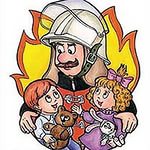 Цель: Развитие осознанного отношения к себе как к активному субъекту противопожарной безопасности.Задачи: - уточнить, систематизировать и углубить знания детей о правилах пожарной безопасности, формировать привычки их соблюдения;- научить детей  набирать   номер телефона пожарной части, уметь вести диалог с пожарными по телефону (четко знать и называть  свой адрес); - познакомить со средствами пожаротушения;-способствовать овладению приемами элементарного практического взаимодействия с окружающими предметами, с помощью которых можно потушить пожар; - воспитывать в детях уверенность в своих силах, проводить профилактику страха перед огнем;- формировать чувства ответственности за свои поступки и личное отношение к соблюдению и нарушению правил пожарной безопасности;Ход беседы.Воспитатель:- Если вы одни, сначала постарайтесь справиться с огнем (если очаг пожара носит локальный и простой характер), одновременно, криками старайтесь привлечь внимание соседей. Если чувствуете, что огонь становится неуправляемым, звоните в пожарную охрану и покиньте квартиру.Если вы не одни, вызывайте пожарную охрану и пытайтесь справиться с очагом огня.Вызывая пожарную охрану, сохраняйте спокойствие и членораздельную речь, назовите:улицу;номер дома;подъезд;этаж;номер квартиры (это может повлиять на тип и количество техники, которую к вам направят);кратко сообщите, что, где и сколько горит, есть ли люди, отрезанные огнем.Обязательно убедитесь, что вас поняли правильно.При самостоятельном тушении пожара нельзя тушить водой горящие предметы под напряжением. В случае любого пожара в квартире первым делом обесточьте квартиру на входном щитке.Не бойтесь остаться в темноте даже ночью – пока что-то горит, видно, что тушить.На случай пожара хорошо иметь в квартире углекислотный огнетушитель, допустим, марки ОУ-5. Его преимущество в том, что им можно тушить предметы под напряжением.Если такие финансовые затраты вам не по плечу, разоритесь хотя бы на садовый шланг длиной не менее 7–8 м. Рекомендуется расположить шланг на кухне (при пожаре отключается электричество и в ванной будет темно, а на кухне всегда будет светло от уличного освещения), а также обязательно нужно проверить, достаточно ли плотно он надевается на трубку крана. Традиционные ведра, тазики и чайники на реальном пожаре крайне неудобны.Помните!При пожаре не открывайте окна, так как с поступлением кислорода огонь вспыхнет сильнее;уведите из опасной зоны детей и престарелых;вызовите пожарных по телефону 01;выключите электричество, перекройте газ;залейте очаг пожара водой;передвигайтесь в задымленном помещении ползком или пригнувшись, закрыв нос и рот мокрой тряпкой.ОБСУЖДЕНИЕ С ДЕТЬМИ ПРАВИЛ ПРОТИВОПОЖАРНОЙ БЕЗОПАСНОСТИ В КВАРТИРЕ С ПОМОЩЬЮ КАРТИНОК.Подведение итога беседы: Молодцы! Надеюсь, ребята  вы надолго запомните эти правила! Всего вам доброго!Беседа: «Правила безопасного поведения детей на улице»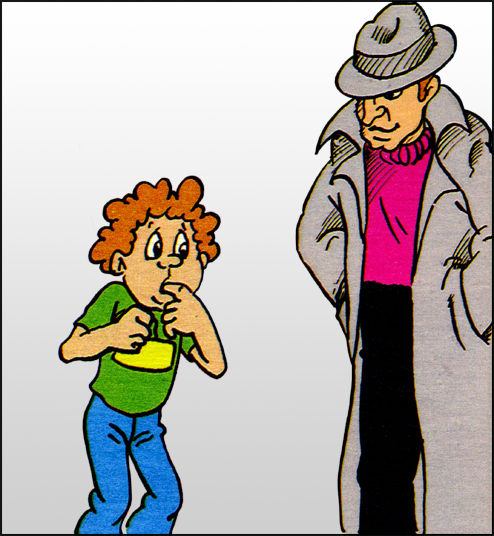 Цель: Научить детей соблюдать правила безопасного поведения на улице.Ход беседы:Воспитатель: Улица большого города не очень-то приспособлена даже для взрослого человека. Ребенок, оказавшийся здесь один, почти автоматически может считаться в состоянии экстремальной ситуации.1. Дорожно-транспортные происшествия.Это самая частая причина гибели детей на улицах, а травмы ДТП - самые тяжелые. Поэтому переходя дорогу необходимо соблюдать ПДД.А вы их знаете? (Дети называют ПДД, а воспитатель показывает картинки).2. Незнакомые люди. Воспитатель: Люди бывают разные, и общаться надо только с теми, кого знаете. Полиция многих стран считает обязательным для любого ребенка закон четырех «не»:Никогдане разговаривай с незнакомцем;не садись к незнакомцу в машину;не играй по дороге из школы домой;не гуляй с наступлением темноты.- Незнакомец – это любой человек, которого сами вы не знаете.Незнакомец может назвать вас по имени, сказать, что пришел по просьбе вашей мамы, может позвать посмотреть мультфильмы или предложить конфету. Но если человек вам не знаком, то вы должны на все предложения отвечать отказом и в случае опасности кричать: «Я его не знаю!»Воспитатель: - Запомните, что никогда и ни при каких обстоятельствах ваши родители не пришлют за вами в школу, домой или во двор незнакомого человека. Если такой человек подойдет, кем бы он ни назвался, надо немедленно бежать в людное место, звонить родителям или обратиться к милиционеру.Необходимо соблюдать простые меры предосторожности: - Ходить только в группе детей или вдвоем, по дороге нигде не останавливаться, ходить всегда одним и тем же маршрутом, а придя домой, тут же позвонить маме или папе на работу.ВАЖНО!уходя из дома, всегда сообщайте, куда идёте и как с ними связаться в случае необходимости;избегайте случайных знакомств, приглашений в незнакомые компании;перед уходом из гостей, театра и т.п. идите домой, предупреждая родителей об этом;не входите в подъезд и лифт с незнакомыми людьми.ОБСУЖДЕНИЕ С ДЕТЬМИ ПРАВИЛ БЕЗОПАСНОГОПОВЕДЕНИЯ ДЕТЕЙ НА УЛИЦЕС ПОМОЩЬЮ КАРТИНОК.Подведение итога беседы: Молодцы! Надеюсь, ребята  вы надолго запомните эти правила! Всего вам доброго!